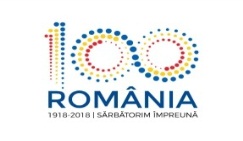 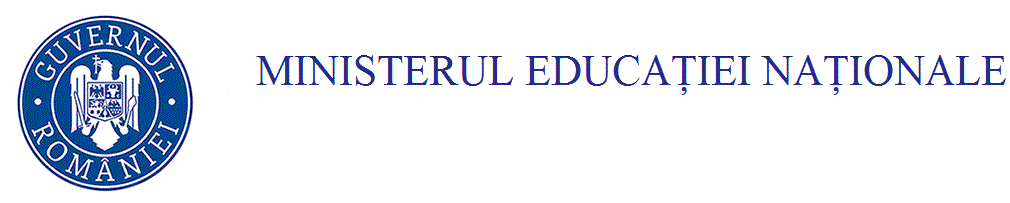 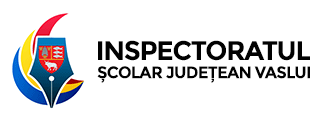                             CLASAMENT  BASCHET  BĂIEŢI    ETAPA JUDEŢEANĂ                                                                                                                                               OLIMPIADA  NAȚIONALĂ  A SPORTULUI  ȘCOLAR      BASCHET  BĂIEŢI -10.03.2018 Jocurile s-au desfaşurat la sala de sport a Liceului Tehnologic ,,Ion Mincu,,  Vaslui ETAPA   DE  ZONĂ   la BASCHET   BĂIEȚI   se va desfăşura la   SUCEAVA  unde va  participa    echipa clasată pe locul I .                                                                                                                                    Inspector şcolar pentru                                                                                                                              educaţie fizică şi sport                                                                                                                                  Prof. Eduard UrsuLocul Obţinut.Echipa Şcolii de provenienţăProfesor  coordonatorILiceul Teoretic ,,Emil Racoviță,,Vaslui                                                                                                                            Sălceanu OvidiuIILiceul ,,Ştefan Procopiu ,,VasluiCucu Gelu- FlorinIIIColegiul Tehnic ,,Al.I.Cuza,, BârladReclaru CostelIVLiceul Teoretic ,,Mihai Eminescu ,, BârladMozara George 